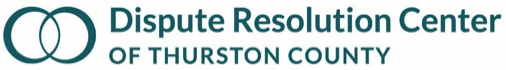 BOARD AGENDA Wednesday, October 19, 2022 5:30 - 6:30 p.m.https://us02web.zoom.us/j/81210225335Meeting ID: 812 1022 5335Board Meeting Consent Agenda: October AgendaSeptember MinutesSeptember Financial DashboardUpcoming Events:Reconnect, Refine, Rejuvenate 10/28, 9am-3pm, Zoom (register via the Volunteer Portal)Board & Staff Retreat 11/2, 1-7pm, ASSHO Cultural CenterConflict Crash Course 11/9, 1-5pm, Zoom (register via our website)TimeTopic (lead)Outcome5:30Convene (Deborah)Connection5:40Consent Agenda (Deborah)Voting Action5:45Board Dev: Welcome new Members! (Bob)Connection5:55Executive Director’s Report (Jody)Information Sharing6:05Exec: Committee Assignments & 2:1s (Deborah)Discussion6:15Community Engagement Board Focus Areas (Julie)Information Sharing 6:20Strategic Planning: Retreat Reminder (Deborah & Curt)Information Sharing6:25Closing (Deborah)Connection6:30Adjourn